Enjoy Your 2023 Employee AAA Perk!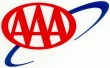 New Lower AAA Membership Rates…*Exclusive Limited-Time AAA Membership Offer*1st-Year AAA Membership Reduced Rates Available Now (Discounted rates include $10 off for automatic-renewal)     -> Call Your AAA Rep: Gayle Glazer 770-595-1114 to lock in these low rates before you and your family join AAA... $50.00/2 members: AAA Classic Membership       (Each additional Classic Associate Member: $19.00)$110.00/2 members: AAA Plus Membership (Each additional Plus Associate Member: $43.00)$149.00/2 members: AAA Premier Membership(Each additional Premier Associate Member: $55.00)*For your convenience, I am glad to schedule your 1st-year AAA Membership annual payment as per your request* *Remember to ask me about FREE teen & safety patroller memberships!  Call your AAA Membership rep Gayle Glazer 770-595-1114 